Jakarta,   September 2017Mengetahui, 										Ketua Program Studi,								               Dosen Pengampu,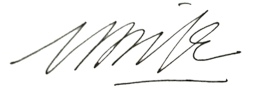 Ahmad Fuad, SDs., MDs.								Mochamad Fauzie, SPd., MDs				EVALUASI PEMBELAJARANKomponen penilaian :Kehadiran = 0 %Tugas = 20 %UTS = 35 %UAS = 45 %Jakarta,   September 201Mengetahui, 										Ketua Program Studi,								              Dosen Pengampu,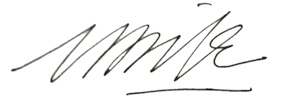 Ahmad Fuad, SDs., MDs.								Mochamad Fauzie, SPd., MDs.	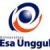 RENCANA PEMBELAJARAN SEMESTER GANJIL 2017/2018RENCANA PEMBELAJARAN SEMESTER GANJIL 2017/2018RENCANA PEMBELAJARAN SEMESTER GANJIL 2017/2018RENCANA PEMBELAJARAN SEMESTER GANJIL 2017/2018RENCANA PEMBELAJARAN SEMESTER GANJIL 2017/2018RENCANA PEMBELAJARAN SEMESTER GANJIL 2017/2018RENCANA PEMBELAJARAN SEMESTER GANJIL 2017/2018RENCANA PEMBELAJARAN SEMESTER GANJIL 2017/2018RENCANA PEMBELAJARAN SEMESTER GANJIL 2017/2018PROGRAM STUDI DESAIN PRODUK INDUSTRI FAKULTAS DESAIN DAN INDUSTRI KREATIF PROGRAM STUDI DESAIN PRODUK INDUSTRI FAKULTAS DESAIN DAN INDUSTRI KREATIF PROGRAM STUDI DESAIN PRODUK INDUSTRI FAKULTAS DESAIN DAN INDUSTRI KREATIF PROGRAM STUDI DESAIN PRODUK INDUSTRI FAKULTAS DESAIN DAN INDUSTRI KREATIF PROGRAM STUDI DESAIN PRODUK INDUSTRI FAKULTAS DESAIN DAN INDUSTRI KREATIF PROGRAM STUDI DESAIN PRODUK INDUSTRI FAKULTAS DESAIN DAN INDUSTRI KREATIF PROGRAM STUDI DESAIN PRODUK INDUSTRI FAKULTAS DESAIN DAN INDUSTRI KREATIF PROGRAM STUDI DESAIN PRODUK INDUSTRI FAKULTAS DESAIN DAN INDUSTRI KREATIF PROGRAM STUDI DESAIN PRODUK INDUSTRI FAKULTAS DESAIN DAN INDUSTRI KREATIF UNIVERSITAS ESA UNGGULUNIVERSITAS ESA UNGGULUNIVERSITAS ESA UNGGULUNIVERSITAS ESA UNGGULUNIVERSITAS ESA UNGGULUNIVERSITAS ESA UNGGULUNIVERSITAS ESA UNGGULUNIVERSITAS ESA UNGGULUNIVERSITAS ESA UNGGUL, , , , , , , , , , , Mata kuliahMata kuliahMata kuliah:ESTETIKAESTETIKAESTETIKAKode MKKode MK:DEV 312 (1)Mata kuliah prasyaratMata kuliah prasyaratMata kuliah prasyarat:---Bobot MKBobot MK:2 sksDosen PengampuDosen PengampuDosen Pengampu:Mochamad Fauzie, SPd., MDs.Mochamad Fauzie, SPd., MDs.Mochamad Fauzie, SPd., MDs.Kode DosenKode Dosen:7288Alokasi WaktuAlokasi WaktuAlokasi Waktu:Tatap muka 14 x 100 menit, tidak ada praktik dan tidak ada onlineTatap muka 14 x 100 menit, tidak ada praktik dan tidak ada onlineTatap muka 14 x 100 menit, tidak ada praktik dan tidak ada onlineTatap muka 14 x 100 menit, tidak ada praktik dan tidak ada onlineTatap muka 14 x 100 menit, tidak ada praktik dan tidak ada onlineTatap muka 14 x 100 menit, tidak ada praktik dan tidak ada onlineTatap muka 14 x 100 menit, tidak ada praktik dan tidak ada onlineCapaian PembelajaranCapaian PembelajaranCapaian Pembelajaran:Mahasiswa mampu memahami Estetika yang meliputi tiga komponen pokok (subjek estetis, objek estetis, dan nilai estetis) dan bagaimana hubungan (kelindan) di antara ketiganya, sebagai dasar (landasan) pengkajian dan atau perancangan estetika dalam seni rupa dan desainMahasiswa mampu memahami Estetika yang meliputi tiga komponen pokok (subjek estetis, objek estetis, dan nilai estetis) dan bagaimana hubungan (kelindan) di antara ketiganya, sebagai dasar (landasan) pengkajian dan atau perancangan estetika dalam seni rupa dan desainMahasiswa mampu memahami Estetika yang meliputi tiga komponen pokok (subjek estetis, objek estetis, dan nilai estetis) dan bagaimana hubungan (kelindan) di antara ketiganya, sebagai dasar (landasan) pengkajian dan atau perancangan estetika dalam seni rupa dan desainMahasiswa mampu memahami Estetika yang meliputi tiga komponen pokok (subjek estetis, objek estetis, dan nilai estetis) dan bagaimana hubungan (kelindan) di antara ketiganya, sebagai dasar (landasan) pengkajian dan atau perancangan estetika dalam seni rupa dan desainMahasiswa mampu memahami Estetika yang meliputi tiga komponen pokok (subjek estetis, objek estetis, dan nilai estetis) dan bagaimana hubungan (kelindan) di antara ketiganya, sebagai dasar (landasan) pengkajian dan atau perancangan estetika dalam seni rupa dan desainMahasiswa mampu memahami Estetika yang meliputi tiga komponen pokok (subjek estetis, objek estetis, dan nilai estetis) dan bagaimana hubungan (kelindan) di antara ketiganya, sebagai dasar (landasan) pengkajian dan atau perancangan estetika dalam seni rupa dan desainMahasiswa mampu memahami Estetika yang meliputi tiga komponen pokok (subjek estetis, objek estetis, dan nilai estetis) dan bagaimana hubungan (kelindan) di antara ketiganya, sebagai dasar (landasan) pengkajian dan atau perancangan estetika dalam seni rupa dan desainSESIKEMAMPUANAKHIRKEMAMPUANAKHIRMATERI PEMBELAJARANMATERI PEMBELAJARANBENTUK PEMBELAJARAN SUMBER PEMBELAJARANSUMBER PEMBELAJARANINDIKATORPENILAIANINDIKATORPENILAIANINDIKATORPENILAIAN1Mahasiswa mampu menjelaskan pengertian estetika, aspek ilmiah dan aspek filosofis estetika, dan manfaat estetikaMahasiswa mampu menjelaskan pengertian estetika, aspek ilmiah dan aspek filosofis estetika, dan manfaat estetikaIntroduksi (Pengantar: pengertian estetika, aspek ilmiah dan aspek filosofis estetika, dan manfaat estetika; kontrak perkuliahan terkait pokok-pokok bahasan; peraturan perkuliahan, tugas, dll.) Introduksi (Pengantar: pengertian estetika, aspek ilmiah dan aspek filosofis estetika, dan manfaat estetika; kontrak perkuliahan terkait pokok-pokok bahasan; peraturan perkuliahan, tugas, dll.) Metode:  ceramah, tanya-jawab, contextual instructionMedia: kelas, komputer, LCD, whiteboard, webAnwar, Wadjiz. 1985. Filsafat Estetika. Yogyakarta: Nur CahayaDjelantik, A.A.M. Estetika, Sebuah Pengantar. Bandung: MSPI dan kuBukuAnwar, Wadjiz. 1985. Filsafat Estetika. Yogyakarta: Nur CahayaDjelantik, A.A.M. Estetika, Sebuah Pengantar. Bandung: MSPI dan kuBukuKemampuan menjelaskan (1) pengertian estetika, (2) aspek ilmiah dan aspek filosofis estetika, dan (3) manfaat estetika Kemampuan menjelaskan (1) pengertian estetika, (2) aspek ilmiah dan aspek filosofis estetika, dan (3) manfaat estetika Kemampuan menjelaskan (1) pengertian estetika, (2) aspek ilmiah dan aspek filosofis estetika, dan (3) manfaat estetika 2Mahasiswa mampu menjelaskan pengertian estesis (proses estetis) dan korelasinya dengan semiosis  Mahasiswa mampu menjelaskan pengertian estesis (proses estetis) dan korelasinya dengan semiosis  Estesis dan Semiosis Estesis dan Semiosis Metode:  ceramah, tanya-jawab, contextual instructionMedia: kelas, komputer, LCD, whiteboard, web Junaedi, Deni. 2016. Estetika, Jalinan Subjek, Objek, dan Nilai. Yogyakarta: ArtCiv Junaedi, Deni. 2016. Estetika, Jalinan Subjek, Objek, dan Nilai. Yogyakarta: ArtCivKemampuan menjelaskan pengertian estesis dan korelasinya dengan semiosisKemampuan menjelaskan pengertian estesis dan korelasinya dengan semiosisKemampuan menjelaskan pengertian estesis dan korelasinya dengan semiosisSESIKEMAMPUANAKHIRKEMAMPUANAKHIRMATERI PEMBELAJARANMATERI PEMBELAJARANBENTUK PEMBELAJARAN SUMBER PEMBELAJARANSUMBER PEMBELAJARANINDIKATORPENILAIANINDIKATORPENILAIANINDIKATORPENILAIAN3Mahasiswa mampu menjelaskan gagasan utama estetika pada periode dogmatisMahasiswa mampu menjelaskan gagasan utama estetika pada periode dogmatisSejarah Estetika: Periode DogmatisSejarah Estetika: Periode DogmatisMetode:  ceramah, tanya-jawab, contextual instructionMedia: kelas, komputer, LCD, whiteboard, webAnwar, Wadjiz. 1985. Filsafat Estetika. Yogyakarta: Nur CahayaRatna, Nyoman Kutha. 2011. Estetika Sastra dan Budaya. Yogyakarta: Pustaka PelajarHartoko, Dick. Manusia dan Seni. Yogyakarta: Kanisius, 1991Anwar, Wadjiz. 1985. Filsafat Estetika. Yogyakarta: Nur CahayaRatna, Nyoman Kutha. 2011. Estetika Sastra dan Budaya. Yogyakarta: Pustaka PelajarHartoko, Dick. Manusia dan Seni. Yogyakarta: Kanisius, 1991Kemampuan menjelaskan dan mengidentifikasi gagasan utama estetika pada periode dogmatisKemampuan menjelaskan dan mengidentifikasi gagasan utama estetika pada periode dogmatisKemampuan menjelaskan dan mengidentifikasi gagasan utama estetika pada periode dogmatis4Mahasiswa mampu mengidentifikasi gagasan utama estetika pada periode KritikaMahasiswa mampu mengidentifikasi gagasan utama estetika pada periode KritikaSejarah Estetika: Periode Kritika (a)Sejarah Estetika: Periode Kritika (a)Metode:  ceramah, tanya-jawab, contextual instructionMedia: kelas, komputer, LCD, whiteboard, webAnwar, Wadjiz. 1985. Filsafat Estetika. Yogyakarta: Nur CahayaRatna, Nyoman Kutha. 2011. Estetika Sastra dan Budaya. Yogyakarta: Pustaka PelajarDjelantik, A.A.M. Estetika, Sebuah Pengantar. Bandung: MSPI dan kuBukuHartoko, Dick. Manusia dan Seni. Yogyakarta: Kanisius, 1991Anwar, Wadjiz. 1985. Filsafat Estetika. Yogyakarta: Nur CahayaRatna, Nyoman Kutha. 2011. Estetika Sastra dan Budaya. Yogyakarta: Pustaka PelajarDjelantik, A.A.M. Estetika, Sebuah Pengantar. Bandung: MSPI dan kuBukuHartoko, Dick. Manusia dan Seni. Yogyakarta: Kanisius, 1991Kemampuan membedakan gagasan utama esetika pada periode kritika dari periode dogmatisKemampuan membedakan gagasan utama esetika pada periode kritika dari periode dogmatisKemampuan membedakan gagasan utama esetika pada periode kritika dari periode dogmatis5Mahasiswa mampu mengidentifikasi gagasan utama estetika periode kritikaMahasiswa mampu mengidentifikasi gagasan utama estetika periode kritikaSejarah Estetika: Periode Kritika (b) Sejarah Estetika: Periode Kritika (b) Metode:  ceramah, tanya-jawab, contextual instructionMedia: kelas, komputer, LCD, whiteboard, webAnwar, Wadjiz. 1985. Filsafat Estetika. Yogyakarta: Nur CahayaRatna, Nyoman Kutha. 2011. Estetika Sastra dan Budaya. Yogyakarta: Pustaka PelajarDjelantik, A.A.M. Estetika, Sebuah Pengantar. Bandung: MSPI dan kuBukuHartoko, Dick. Manusia dan Seni. Yogyakarta: Kanisius, 1991Anwar, Wadjiz. 1985. Filsafat Estetika. Yogyakarta: Nur CahayaRatna, Nyoman Kutha. 2011. Estetika Sastra dan Budaya. Yogyakarta: Pustaka PelajarDjelantik, A.A.M. Estetika, Sebuah Pengantar. Bandung: MSPI dan kuBukuHartoko, Dick. Manusia dan Seni. Yogyakarta: Kanisius, 1991Kemampuan membedakan gagasan utama estetika periode kritika dengan periode dogmatisKemampuan membedakan gagasan utama estetika periode kritika dengan periode dogmatisKemampuan membedakan gagasan utama estetika periode kritika dengan periode dogmatis6Mahasiswa mampu mengidentifikasi gagasan utama estetika periode positivis dari periode dogmatis dan kritikaMahasiswa mampu mengidentifikasi gagasan utama estetika periode positivis dari periode dogmatis dan kritikaSejarah Estetika: Periode PositivisSejarah Estetika: Periode PositivisMetode:  ceramah, tanya-jawab, contextual instructionMedia: kelas, komputer, LCD, whiteboard, webAnwar, Wadjiz. 1985. Filsafat Estetika. Yogyakarta: Nur CahayaRatna, Nyoman Kutha. 2011. Estetika Sastra dan Budaya. Yogyakarta: Pustaka PelajarDjelantik, A.A.M. Estetika, Sebuah Pengantar. Bandung: MSPI dan kuBukuAnwar, Wadjiz. 1985. Filsafat Estetika. Yogyakarta: Nur CahayaRatna, Nyoman Kutha. 2011. Estetika Sastra dan Budaya. Yogyakarta: Pustaka PelajarDjelantik, A.A.M. Estetika, Sebuah Pengantar. Bandung: MSPI dan kuBukuKemampuan membedakan karakteristik gagasan estetika periode postivis dari gagasan estetika periode dogmatis dan periode kritikaKemampuan membedakan karakteristik gagasan estetika periode postivis dari gagasan estetika periode dogmatis dan periode kritikaKemampuan membedakan karakteristik gagasan estetika periode postivis dari gagasan estetika periode dogmatis dan periode kritikaSESIKEMAMPUANAKHIRKEMAMPUANAKHIRMATERI PEMBELAJARANMATERI PEMBELAJARANBENTUK PEMBELAJARAN SUMBER PEMBELAJARANSUMBER PEMBELAJARANINDIKATORPENILAIANINDIKATORPENILAIANINDIKATORPENILAIAN7Mahasiswa mampu menjelaskan istilah-istilah kunci dalam proses estetisMahasiswa mampu menjelaskan istilah-istilah kunci dalam proses estetisEstesis: terminologiEstesis: terminologiMetode:  ceramah, tanya-jawab, contextual instructionMedia: kelas, komputer, LCD, whiteboard, webJunaedi, Deni. 2016. Estetika, Jalinan Subjek, Objek, dan Nilai. Yogyakarta: ArtCivJunaedi, Deni. 2016. Estetika, Jalinan Subjek, Objek, dan Nilai. Yogyakarta: ArtCivKemampuan menjelaskan definisi istilah-istilah kunci dalam estesisKemampuan menjelaskan definisi istilah-istilah kunci dalam estesisKemampuan menjelaskan definisi istilah-istilah kunci dalam estesis8Mahasiswa mampu melakukan analisis sederhana terhadap karya seni rupa berdasar prosedur (penyajian) kritik seni Edmund Burke Feldman  Mahasiswa mampu melakukan analisis sederhana terhadap karya seni rupa berdasar prosedur (penyajian) kritik seni Edmund Burke Feldman  Prosedur Kritik Seni Rupa dan DesainProsedur Kritik Seni Rupa dan DesainMetode:  ceramah, tanya-jawab, demonstrasi, contextual instructionMedia: kelas, komputer, LCD, whiteboard, webIswantara, Nur. 2016. Kritik Seni, Seni Kritik. Semarang: Gigih Pustaka MandiriBangun, Sem C. 2000.Kritik Seni Rupa. Bandung: Penerbit ITB BandungFeldman, Edmund Burke. 1967. Art as Image and Idea. New Jersey: Prentice-Hall, Inc.Iswantara, Nur. 2016. Kritik Seni, Seni Kritik. Semarang: Gigih Pustaka MandiriBangun, Sem C. 2000.Kritik Seni Rupa. Bandung: Penerbit ITB BandungFeldman, Edmund Burke. 1967. Art as Image and Idea. New Jersey: Prentice-Hall, Inc.Kemampuan menulis kritik seni sederhana berdasarkan prosedur kritik Edmund Burke FeldmanKemampuan menulis kritik seni sederhana berdasarkan prosedur kritik Edmund Burke FeldmanKemampuan menulis kritik seni sederhana berdasarkan prosedur kritik Edmund Burke Feldman9Mahasiswa mampu menjelaskan pengembangan model estesis dalam melihat: proses estetis dalam masyarakat (estesis sosiologis), transfer pengalaman estetis, dan benturan estetis Mahasiswa mampu menjelaskan pengembangan model estesis dalam melihat: proses estetis dalam masyarakat (estesis sosiologis), transfer pengalaman estetis, dan benturan estetis Pengembangan Model EstesisPengembangan Model EstesisMetode:  ceramah, tanya-jawab, contextual instructionMedia: kelas, komputer, LCD, whiteboard, webJunaedi, Deni. 2016. Estetika, Jalinan Subjek, Objek, dan Nilai. Yogyakarta: ArtCivJunaedi, Deni. 2016. Estetika, Jalinan Subjek, Objek, dan Nilai. Yogyakarta: ArtCivKemampuan menjelaskan tentang pengembangan model estetis dalam melihat: estesis sosiologis, transfer pengalaman estetis, dan benturan estetis  Kemampuan menjelaskan tentang pengembangan model estetis dalam melihat: estesis sosiologis, transfer pengalaman estetis, dan benturan estetis  Kemampuan menjelaskan tentang pengembangan model estetis dalam melihat: estesis sosiologis, transfer pengalaman estetis, dan benturan estetis      10Mahasiswa mampu menjelaskan tentang sedikitnya tiga rumusan nilai estetis (parameter estetis)Mahasiswa mampu menjelaskan tentang sedikitnya tiga rumusan nilai estetis (parameter estetis)Estetika Aksiologis Estetika Aksiologis Junaedi, Deni. 2016. Estetika, Jalinan Subjek, Objek, dan Nilai. Yogyakarta: ArtCivJunaedi, Deni. 2016. Estetika, Jalinan Subjek, Objek, dan Nilai. Yogyakarta: ArtCivKemampuan menjelaskan tentang sedikitnya tiga rumusan nilai estetis (parameter esetetis)  Kemampuan menjelaskan tentang sedikitnya tiga rumusan nilai estetis (parameter esetetis)  Kemampuan menjelaskan tentang sedikitnya tiga rumusan nilai estetis (parameter esetetis)  SESIKEMAMPUAN AKHIRKEMAMPUAN AKHIRMATERIPEMBELAJARANMATERIPEMBELAJARANBENTUK PEMBELAJARANSUMBERPEMBELAJARANSUMBERPEMBELAJARANINDIKATORPENILAIANINDIKATORPENILAIANINDIKATORPENILAIAN11Mahasiswa mampu menjelaskan perbedaan di antara empat ekspresi nilai estetis (order,chaos, sublim, dan desepsi)Mahasiswa mampu menjelaskan perbedaan di antara empat ekspresi nilai estetis (order,chaos, sublim, dan desepsi)Ekspresi Nilai EstetisEkspresi Nilai EstetisRatna, Nyoman Kutha. 2011. Estetika Sastra dan Budaya. Yogyakarta: Pustaka PelajarJunaedi, Deni. 2016. Estetika, Jalinan Subjek, Objek, dan Nilai. Yogyakarta: ArtCivRatna, Nyoman Kutha. 2011. Estetika Sastra dan Budaya. Yogyakarta: Pustaka PelajarJunaedi, Deni. 2016. Estetika, Jalinan Subjek, Objek, dan Nilai. Yogyakarta: ArtCivKemamampuan menjelaskan perbedaan di antara empat ekspresi nilai estetis (order,chaos, sublim, dan desepsi)Kemamampuan menjelaskan perbedaan di antara empat ekspresi nilai estetis (order,chaos, sublim, dan desepsi)Kemamampuan menjelaskan perbedaan di antara empat ekspresi nilai estetis (order,chaos, sublim, dan desepsi)12Mahasiswa mampu menjelaskan tentang perbedaan antara posisi nilai estetis independen dengan posisi nilai estetis dependenMahasiswa mampu menjelaskan tentang perbedaan antara posisi nilai estetis independen dengan posisi nilai estetis dependenPosisi Nilai EstetisPosisi Nilai EstetisJunaedi, Deni. 2016. Estetika, Jalinan Subjek, Objek, dan Nilai. Yogyakarta: ArtCiv.Junaedi, Deni. 2016. Estetika, Jalinan Subjek, Objek, dan Nilai. Yogyakarta: ArtCiv.Kemampuan menjelaskan perbedaan antara posisi nilai estetis independen dengan posisi nilai estetis dependenKemampuan menjelaskan perbedaan antara posisi nilai estetis independen dengan posisi nilai estetis dependenKemampuan menjelaskan perbedaan antara posisi nilai estetis independen dengan posisi nilai estetis dependen13Mahasiswa mampu menjelaskan lima teori tentang pengalaman estetis (disinterested, simpati, empati, jarak psikis, dan kontemplasi) spektator Mahasiswa mampu menjelaskan lima teori tentang pengalaman estetis (disinterested, simpati, empati, jarak psikis, dan kontemplasi) spektator SpektatorSpektatorJunaedi, Deni. 2016. Estetika, Jalinan Subjek, Objek, dan Nilai. Yogyakarta: ArtCivJunaedi, Deni. 2016. Estetika, Jalinan Subjek, Objek, dan Nilai. Yogyakarta: ArtCiv     Kemampuan menjelaskan lima teori tentang pengalaman estetis (disinterested, simpati, empati, jarak psikis, dan kontemplasi) spektator)     Kemampuan menjelaskan lima teori tentang pengalaman estetis (disinterested, simpati, empati, jarak psikis, dan kontemplasi) spektator)     Kemampuan menjelaskan lima teori tentang pengalaman estetis (disinterested, simpati, empati, jarak psikis, dan kontemplasi) spektator)14Mahasiswa Mampu menjelaskan tentang pengalaman artistik (proses kreatif) kreator, yang meliputi: prapenciptaan, penciptaan, dan pascapenciptaanMahasiswa Mampu menjelaskan tentang pengalaman artistik (proses kreatif) kreator, yang meliputi: prapenciptaan, penciptaan, dan pascapenciptaanKreator (plus mengulas kembali secara singkat tentang seluruh materi kuliah sebagai persiapan UAS)Kreator (plus mengulas kembali secara singkat tentang seluruh materi kuliah sebagai persiapan UAS)Junaedi, Deni. 2016. Estetika, Jalinan Subjek, Objek, dan Nilai. Yogyakarta: ArtCiv Junaedi, Deni. 2016. Estetika, Jalinan Subjek, Objek, dan Nilai. Yogyakarta: ArtCiv Kemampuan menjelaskan tentang pengalaman artistik (proses kreatif) kreator, yang meliputi: prapenciptaan, penciptaan, dan pascapenciptaanKemampuan menjelaskan tentang pengalaman artistik (proses kreatif) kreator, yang meliputi: prapenciptaan, penciptaan, dan pascapenciptaanKemampuan menjelaskan tentang pengalaman artistik (proses kreatif) kreator, yang meliputi: prapenciptaan, penciptaan, dan pascapenciptaanSESIPROSE-DURBEN-TUKSEKOR > 77 ( A / A-)SEKOR  > 65(B- / B / B+ )SEKOR > 60(C / C+ )SEKOR > 60(C / C+ )SEKOR > 45( D )SEKOR < 45( E )BOBOT1Pretest test dan post testTes lisan(Tugas melalui diskusi kelompok)Mampu menjelaskan  dengan benar 4 komponen pengetahuan elementer Estetika: (1) pengertian estetika, (2) aspek ilmiah dan (3) aspek filosofis estetika, dan (4) manfaat estetika Mampu mejelaskan dengan benar 3 dari 4 komponen pengetahuan elementer EstetikaMampu menjelaskan dengan benar 2 dari 4  komponen pengetahuan elementer Estetika Mampu menjelaskan dengan benar 2 dari 4  komponen pengetahuan elementer Estetika Mampu mejelaskan dengan benar 1 dari 4 komponen pengetahuan elementer EstetikaTidak mampu menjelaskan dengan benar 4 komponen pengetahuan elementer Estetika 2 %2Pre test dan post testTes tulis (UTS)Mampu menjelaskan dengan benar dan tuntas tentang pengertian estesis (proses estetis) dan korelasinya dengan semiosis Mampu menjelaskan dengan benar pengertian estesis dan korelasinya dengan semiosis tetapi kurang tuntas/memadaiMampu menjelaskan dengan benar pengertian estesis dan semiosis, tapi tidak berhasil mengkorelasi-kan keduanya Mampu menjelaskan dengan benar pengertian estesis dan semiosis, tapi tidak berhasil mengkorelasi-kan keduanya Mampu menjeaskan dengan benar pengertian estesis, tetapi tidak mengkorelasi-kan dengan semiosis Tidak mampu menjelaskan dengan benar pengertian estesis15 %3Pre test, progress test dan post testTes lisan (Tugas melalui diskusi kelompok))Mampu menjelaskan gagasan utama esetika pada Periode Dogmatis melalui pendapat 3 tokohnya (Socrates, Plato, dan Aristoteles)Mampu menjelaskan gagasan utama esetika pada Periode Dogmatis melalui pendapat 2 tokohnyaMampu menjelaskan gagasan utama estetika Periode Dogmatis melalui pendapat 1 tokohnya Mampu menjelaskan gagasan utama estetika Periode Dogmatis melalui pendapat 1 tokohnya Mampu menjelaskan gagasan utama Estetika Periode Dogmatis tetapi tidak dengan jelas menyebutkan nama tokoh yang diacuTidak mampu menjelaskan gagasan utama Estetika Periode Dogmatis2 %SESIPROSE-DURBEN-TUKSEKOR > 77 ( A / A-)SEKOR  > 65(B- / B / B+ )SEKOR > 60(C / C+ )SEKOR > 60(C / C+ )SEKOR > 45( D )SEKOR < 45( E )BOBOT4Post testTes tulis (Tugas melalui makalah diskusi kelompok))Mampu menjelaskan secara tertulis 4 perbedaan gagasan utama estetika antara Periode Dogmatis dengan Periode KritikaMampu menjelaskan secara tertulis 3 perbedaan gagasan utama estetika antara Periode Dogmatis dengan Periode KritikaMampu menjelaskan secara tertulis 2 perbedaan gagasan utama estetika antara Periode Dogmatis dengan Periode KritikaMampu menjelaskan secara tertulis 2 perbedaan gagasan utama estetika antara Periode Dogmatis dengan Periode KritikaMampu menjelaskan secara tertulis 1 perbedaan gagasan utama estetika antara Periode Dogmatis dengan Periode KritikaTidak mampu menjelaskan secara tertulis samasekali perbedaan antara gagasan utama estetika antara Periode Dogmatis dan Periode Kritika4 %5Post testTes lisan (Tugas melalui diskusi kelompok)Mampu menjelaskan secara lisan 4 perbedan gagasan utama estetika antara Periode dogmatis dengan Periode KritikaMampu menjelaskan secara lisan 3 perbedaan gagasan utama estetika antara Periode Dogmatis dengan Periode KritikaMampu menjelaskan secara lisan 2 perbedaan gagasan utama estetika antara Periode Dogmatis dengan Periode KritikaMampu menjelaskan secara lisan 2 perbedaan gagasan utama estetika antara Periode Dogmatis dengan Periode KritikaMampu menjelaskan secara lisan 1 perbedaan gagasan utama estetika antara Periode Dogmatis dengan Periode KritikaTidak mampu menjelaskan secara lisan satupun perbedaan antara gagasan utama estetika antara Periode Dogmatis dan Periode Kritika2 %6Post testTes tulis (UTS)Diberikan 4 pernyataan mahasiswa mampu menyebutkan nama Periode Estetika yang diwakili oleh setiap pernyataanDiberikan 4 pernyataan mahasiswa mampu menyebutkan nama Periode yang diwakili oleh 3 pernyataan di antaranyaDiberikan 4 pernyataan mahasiswa mampu menyebutkan nama Periode yang diwakili oleh 2 pernyataan di antaranya Diberikan 4 pernyataan mahasiswa mampu menyebutkan nama Periode yang diwakili oleh 2 pernyataan di antaranya Diberikan 4 pernyataan mahasiswa mampu menyebutkan nama Periode yang diwakili oleh 1 pernyataan di antaranyaDiberikan 4 pernyataan mahasiswa tidak mampu menyebutkan nama Periode yang diwakili oleh tiap pernyataan10 %SESIPROSE-DURBEN-TUKSEKOR > 77( A / A-)SEKOR  > 65(B- / B / B+ )SEKOR  > 65(B- / B / B+ )SEKOR > 60(C / C+ )SEKOR > 45( D )SEKOR < 45( E )BOBOT7Post testTes tulis (UTS) Mampu menjelaskan pengertian 5 istilah kunci dalam proses estetis (esesis) Mampu menjelaskan pengertian 4 istilah kunci dalam proses estetis (esesis)Mampu menjelaskan pengertian 3 istilah kunci dalam proses estetis (esesis)Mampu menjelaskan pengertian 3 istilah kunci dalam proses estetis (esesis)Mampu menjelaskan pengertian 2 istilah kunci dalam proses estetis (esesis)Mampu menjelaskan pengertian 1 istilah kunci dalam proses estetis (esesis)10 %8Post testTes lisan (Tugas melalui diskusi kelompok)Mampu menganalisis karya seni rupa berdasar prosedur kritik Edmund Burke Feldman dalam 4 tahap (lengkap)Mampu menganalisis karya seni rupa berdasar prosedur kritik Edmund Burke Feldman dalam 3 tahapMampu menganalisis karya seni rupa berdasar prosedur kritik Edmund Burke Feldman dalam 2 tahapMampu menganalisis karya seni rupa berdasar prosedur kritik Edmund Burke Feldman dalam 2 tahapMampu menganalisis karya seni rupa berdasar prosedur kritik Edmund Burke Feldman dalam 1 tahapTidak mampu menganalisis karya seni rupa berdasar prosedur kritik Edmund Burke Feldman dalam 1 tahap sekalipun2 %9Progress test dan post testTes tulis (UAS)Mampu menjelaskan 3 konteks pengembangan model estesis dengan satu contoh kasus benturan estetisMampu menjelaskan 3 konteks pengembangan model estesisMampu menjelaskan 2 konteks pengembangan model estesisMampu menjelaskan 2 konteks pengembangan model estesisMampu menjelaskan 1 konteks pengembangan model estesisTidak mampu menjelaskan satupun konteks pengembangan model estesis10 %SESIPROSE-DURBEN-TUKSEKOR > 77 ( A / A-)SEKOR  > 65(B- / B / B+ )SEKOR > 60(C / C+ )SEKOR > 60(C / C+ )SEKOR > 45( D )SEKOR < 45( E )BOBOT10Post testTes tulis(UAS)Mampu menjelaskan lebih dari 3 rumusan nilai estetisMampu menjelaskan tentang 3 rumusan nilai estetisMampu menjelaskan tentang 2 rumusan nilai estetisMampu menjelaskan tentang 2 rumusan nilai estetisMampu menjelaskan tentang 1 rumusan nilai estetisTidak mampu menjelaskan satupun rumusan nilai estetis15 %11Post testTes tulis (Tugas melalui makalah diskusi kelompok)Menjelaskan dengan benar pengertian 4 jenis ekspresi nilai estetis Menjelaskan dengan benar pengertian 3 jenis ekspresi nilai estetisMenjelaskan dengan benar pengertian 2 jenis ekspresi nilai estetisMenjelaskan dengan benar pengertian 2 jenis ekspresi nilai estetisMenjelaskan dengan benar  pengertian 1 jenis ekspresi nilai estetisTidak mampu menjelaskan dengan benar satupun pengertian jenis ekspresi nilai estetis4 %12Post testTes tulis (UAS) Mampu menjelaskan perbedaan pengertian posisi nilai estetis, antara independen dan dependen, dengan masing-masing satu contohMampu menjelaskan perbedaan pengertian posisi nilai estetis, antara independen dan dependen, dengan 1 contoh kasus Mampu menjelaskan perbedaan pengertian posisi nilai estetis independen saja atau dependen saja, dengan 1 contoh kasusMampu menjelaskan perbedaan pengertian posisi nilai estetis independen saja atau dependen saja, dengan 1 contoh kasusMampu menjelaskan perbedaan pengertian posisi nilai estetis independen saja atau dependen saja tanpa contoh kasus Tidak mampu menjelaskan perbedaan pengertian posisi nilai estetis, antara independen dan dependen 20 %SESIPROSE-DURBEN-TUKSEKOR > 77( A / A-)SEKOR  > 65(B- / B / B+ )SEKOR > 60(C / C+ )SEKOR > 60(C / C+ )SEKOR > 45( D )SEKOR < 45( E )BOBOT13Post testTes tulis (Tugas melalui makalah diskusi kelompok)Mampu menjelaskan dengan benar 5 teori pengalaman estetisMampu menjelaskan dengan benar 4 teori pengalaman estetisMampu menjelaskan dengan benar 3 teori pengalaman estetis Mampu menjelaskan dengan benar 3 teori pengalaman estetis Mampu menjelaskan dengan benar 2 teori pengalaman estetis Hanya mampu menjelaskan dengan benar 1 teori pengalaman estetis 2 %14Post testTes tulis (Tugas melalui makalah diskusi kelompok)Mampu menjelaskan dengan benar tentang 3 tahap pengalaman artistik kreator dengan contoh kasusMampu menjelaskan dengan benar tentang 3 tahap dalam pengalaman artistik kreator tanpa contoh kasusMampu menjelaskan dengan benar tentang 2 tahap dalam pengalaman artistik kreatorMampu menjelaskan dengan benar tentang 2 tahap dalam pengalaman artistik kreatorMampu menjelaskan dengan benar tentang 1 tahap dalam pengalaman artistik kreatorTidak mampu menjelaskan dengan benar 1 tahap pun dalam pengalaman artistik kreator2 %